Indiana Chapter of Registry of Interpreters for the Deaf (ICRID)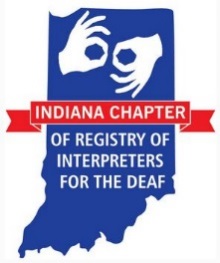 “People, Purpose, Passion”September 23, 2017Name of Organization:__________________________________________________Contact Person:__________________________________________Address: ________________________________	City_________________State:___________	Zip:___________Email: ______________________________________________ Phone Number: ____________________________Amount: _________ Make Checks Payable to ICRIDTo pay online visit: www.icrid.org/sponsorsMail To:  								Email to:ICRID c/o Annual Conference Chair		    OR		vicepresident@icrid.org 1126 N. Edmondson Ave 
Indianapolis, IN 46219